Congratulations to the North Natomas Michigan Wolverines for their TOC Win!!!!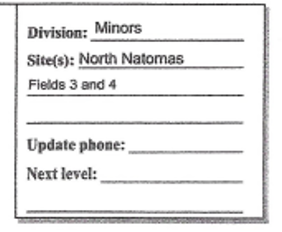 WS A's     11Loser to A                             (4F4 6/12 1pmWS Giants   15WS Giants    12Loser to IF3 6/16 5:30FF Giants      16                         (136/12 10am WS Giants  0   Loser to E        (1FF Giants   15F3Loser to CAnt A's      5                            (5WS Braves  5F3 6/13 10amF3 6/18 5:30WS Braves    16Loser to J                          (17WS Angels   20Loser to G                             (6WS Angels    9RL Giants         7F4 6/13 10amF3 6/20 10amF4 6/12 10amRL Giants   3                           (2Loser to BF4 6/16 5:30 NN Michigan 11RL Oriels      6Loser to H                          (14                        (20FF Yankees   14F3 6/12 1pm                            (3NN Michigan  13Loser to DF3 6/13 1pNN Michigan   23                           (7NN Michigan 12Loser to FNN Sac State  12WS  A's     18F4 6/13 1p WS Angels  7                            (8WS A's        11 WS Giants 0                       (16 WS A’s    3RL Oriels    9F3 6/15 5:30F4 6/17 5:30WS A’s   11                         (19                          (11F3 6/19 10 amFF Giants    10F3 6/14 5:50                            (9FF Giants      7F4 6/18 5:30 NN Sac State 10FF Yankees  8                       (18RL Giants        7                         (12 NN Sac State 15Ant A's   9F4 6/15 5:30NN Sac State  12NN Sac State  12                          (15 NN Sac State 15                       (10F3 6/17 5:30 WS Braves  5NN Sac State  15